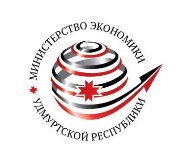 ОЦЕНКА СОСТОЯНИЯ И РАЗВИТИЯ КОНКУРЕНТНОЙ СРЕДЫ 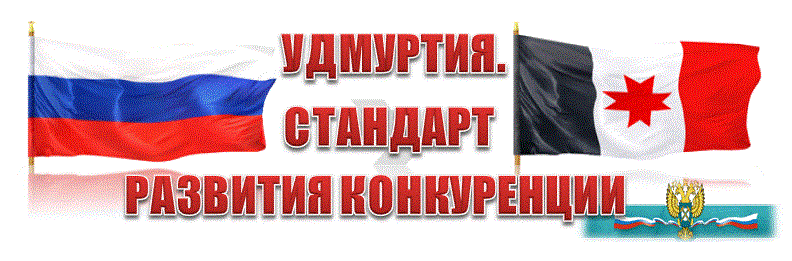 НА РЫНКАХ ТОВАРОВ И УСЛУГ УДМУРТСКОЙ РЕСПУБЛИКИУважаемый представитель бизнеса!Предлагаем Вам оценить уровень развития конкуренции в Удмуртии!Заполнение Анкеты займет у Вас не более 15–20 минут. Опрос является анонимным и строго конфиденциальным, все полученные результаты будут использоваться только в обобщенном виде.Пожалуйста, ответьте на ряд вопросов Анкеты, касающихся Вашего отношения к исследуемому вопросу:I. ХАРАКТЕРИСТИКИ БИЗНЕСА:3. РАЗМЕР БИЗНЕСА: 4.К какой сфере экономической деятельности относится деятельность бизнеса, который Вы представляете? (отметьте один основной вид деятельности; см. продолжение таб. на сл. стр.): 5. Основной продукцией (товаром, работой, услугой) бизнеса, который Вы представляете, является: (пожалуйста, выберите один вариант ответа) 6. Как изменились показатели объемов выпуска товара/оказания услуги Вашего предприятия/организации за последний год? 7. Какой географический рынок является основным для бизнеса, который Вы представляете? (пожалуйста, укажите один вариант ответа) II. ОЦЕНКА СОСТОЯНИЯ КОНКУРЕНЦИИ И КОНКУРЕНТНОЙ СРЕДЫ8. Выберите утверждение, наиболее точно характеризующее условия ведения бизнеса, который Вы представляете (укажите один наиболее подходящий вариант ответа): 9. Оцените примерное количество конкурентов бизнеса, который Вы представляете, предлагающих аналогичную продукцию (товар, работу, услуги) или ее заменители, на основном для него рынке?  (пожалуйста, выберите один вариант ответа): 10. Как изменилось число конкурентов бизнеса, который Вы представляете, на основном рынке товаров и услуг за последний год? (пожалуйста, выберите один вариант ответа): 11. Что из указанных ниже факторов конкурентоспособности продукции/работ/услуг играет наиболее важную роль на рынке, который является основным для бизнеса, который Вы представляете? (выберите только один вариант ответа)12.  Испытывает ли бизнес, который Вы представляете, на основном для себя рынке антиконкурентное давление со стороны субъекта предпринимательской деятельности, занимающего доминирующее положение (занимающего не менее 50% данного рынка)? 13. Какие из перечисленных ниже мер для повышения конкурентоспособности Вашей продукции/работ/услуг и развития бизнеса, который Вы представляете, предпринимались Вами или вашими коллегами в течение последнего года? (укажите все подходящие ответы) Сокращение затрат на производство/реализацию продукции (без снижения объема производства/реализации продукции) Покупка машин и технологического оборудования Приобретение технологий, патентов, лицензий и ноу-хау Самостоятельное проведение НИОКР Новые способы продвижения продукции (маркетинговые стратегии) Обучение персонала Разработка новых модификаций производимой продукции Выход на новые продуктовые рынки (реализация полностью нового товара/работы/услуг) Развитие и расширение системы представительств (торговой сети, сети филиалов и пр.) Выход на новые географические рынки Не предпринималось никаких действий 14. Пожалуйста, оцените примерное число поставщиков основного закупаемого товара (работы, услуги), которые приобретает представляемый Вами бизнес для производства и реализации собственной продукции, а также Вашу удовлетворенность состоянием конкуренции между поставщиками этого товара (работы, услуги) (выберите один вариант ответа по строке)III. ОЦЕНКА БАРЬЕРОВ ВЕДЕНИЯ ПРЕДПРИНИМАТЕЛЬСКОЙ ДЕЯТЕЛЬНОСТИ15. Какие проблемы, с которыми сталкивался бизнес, который Вы представляете, Вы считаете наиболее серьезными?  (укажите не более 5 вариантов ответа) 16. Как бы Вы охарактеризовали деятельность органов власти на основном для бизнеса, который Вы представляете, рынке? (укажите один наиболее подходящий вариант ответа) 17. По Вашей оценке, насколько преодолимы административные барьеры для ведения текущей деятельности и открытия нового бизнеса на рынке, основном для бизнеса, который Вы представляете? (укажите один наиболее подходящий вариант ответа) 18. По Вашей оценке, как изменился уровень административных барьеров на рынке, основном для бизнеса, который Вы представляете, в течение последнего года? 19. Напишите, пожалуйста, потенциальные направления деятельности органов власти для устранения барьеров на рынках Удмуртии  ________________________________________________________________________________________________________________________________________20. По Вашему мнению, какие препятствия являются наиболее существенными для расширения действующего бизнеса?Отсутствие информации о конкурентной ситуации на рынках Насыщенность рынков сбыта Высокие начальные издержки Жесткое противодействие традиционных участников рынка Поддержка местных властей традиционных участников рынка Неразвитость инновационной инфраструктуры Высокие транспортные издержки Невозможность быстрого достижения необходимых масштабов деятельности, обеспечивающих прибыльность Преимущества конкурентов вследствие обладания уникальными источниками сырья, патентами, лицензиями, ноу-хау и т.д. Нехватка финансовых средств Нет ограничений Затрудняюсь ответить 21. Какой вид государственной поддержки мог быть наиболее востребован Вашим бизнесом для выхода на новые товарные или географические рынки? (только один вариант ответа) Проведение маркетинговых исследований Субсидирование части логистических затрат  Субсидирование части затрат на участие в выставках за рубежомСубсидирование части затрат на обязательную сертификацию товаров (работ, услуг)  Предоставление экспортных кредитов  Предоставление экспортных гарантий  	Участие в бизнес-миссияхОбучение персоналаПоиск потенциальных потребителей и/или партнеров для сбыта товаров, проведения работ, оказания услугСодействие в поиске инвестора для расширения, модернизации производства Предоставление льготных кредитов на пополнение оборотных средствЗатрудняюсь ответить Другое (пожалуйста, укажите) ________________________________________________________22. Оцените характеристики услуг субъектов естественных монополий в Удмуртской Республике по следующим критериям: (выберете один из ответов для каждой характеристики в каждой строке: 1 – Высокая  2 - Скорее высокая  3 - Скорее низкая  4 – Низкая  0 - Затрудняюсь ответить)23. Если бизнес, который Вы представляете, сталкивается с процессом получения доступа к следующим услугам, оцените, пожалуйста, сложность (количество процедур) и сроки их получения (пожалуйста, впишите примерные значения): 24. Оцените качество официальной информации, размещенной в открытом доступе, о состоянии конкурентной среды Вашего муниципального образования: 25. Оцените качество официальной информации, размещенной в открытом доступе, о состоянии конкурентной среды в УДМУРТСКОЙ РЕСПУБЛИКЕ: БЛАГОДАРИМ ВАС ЗА УЧАСТИЕ В ОПРОСЕ!1. В течение какого периода времени Ваш бизнес осуществляет свою деятельность?1. В течение какого периода времени Ваш бизнес осуществляет свою деятельность?2. Какую должность Вы занимаете в организации, которую Вы представляете? 2. Какую должность Вы занимаете в организации, которую Вы представляете? Менее 1 года1Собственник бизнеса (совладелец) 1От 1 года до 5 лет2Руководитель высшего звена (генеральный директор, заместитель генерального директора или иная аналогичная позиция) 2Более 5 лет3Руководитель среднего звена (руководитель управления / подразделения / отдела) 3Затрудняюсь ответить0Не руководящий сотрудник 43.1. Какова численность сотрудников Вашей организации в данный момент? 3.1. Какова численность сотрудников Вашей организации в данный момент? 3.2. Какова примерная величина годового оборота бизнеса, который Вы представляете?3.2. Какова примерная величина годового оборота бизнеса, который Вы представляете?До 15 человек 1До 120 млн. рублей (микропредприятие) 1От 16 до 100 человек 2От 120 до 800 млн. рублей (малое предприятие) 2От 101 до 250 человек 3От 800 до 2000 млн. рублей (сред. предприятие) 3От 251 до 1000 человек 4Более 2000 млн. рублей 4Свыше 1000 человек 5Затрудняюсь ответить 0Сельское хозяйство, охота и лесное хозяйство 1Рыболовство, рыбоводство 2Добыча полезных ископаемых 3Производство пищевых продуктов, включая напитки, и табака 4Текстильное и швейное производство 5Обработка древесины и производство изделий из дерева (в т.ч. мебели)6Производство резиновых и пластмассовых изделий 8Производство готовых металлических изделий 9Производство машин и оборудования 10Производство электрооборудования, электронного и оптического оборудования 11Обеспечение электрической энергией, газом и паром; кондиционирование воздуха12Водоснабжение и водоотведение, организация сбора и утилизации отходов13Строительство 14Оптовая торговля (в т.ч. автотранспортными средствами, их обслуживание и ремонт) 15Розничная торговля (кроме торговли автотранспортными средствами и мотоциклами) 16Деятельность гостиниц и предприятий общественного питания17Деятельность в области информации и связи (в т.ч. IT-услуги, полиграфия)18Деятельность финансовая и страховая19Деятельность по операциям с недвижимым имуществом20Транспортировка и хранение (в т.ч. доставка и хранение грузов/имущества)21Деятельность научная и техническая (в т.ч. консалтинг в области рекламы и маркетинга)22Аренда, лизинг, подбор персонала, туризм, клиринг и обслуживание зданий и сооружений 23Образование24Деятельность в области здравоохранения и социальных услуг25Деятельность в области культуры, спорта, организации досуга и развлечений26Другое (пожалуйста, укажите) ___________________________________ 99Услуги 1Конечная продукция 4Сырье или материалы для дальнейшей переработки 2Бизнес осуществляет торговлю или дистрибуцию товаров и услуг, произведенных другими компаниями 5Компоненты для производства конечной продукции 3Другое (пожалуйста, укажите) ______________________________________________991. Упали 2. Не изменились 3. Выросли Локальный рынок (отдельное муниципальное образование) 1Рынок Удмуртской Республики 2Рынки нескольких субъектов Российской Федерации 3Рынок Российской Федерации 4Рынки стран СНГ 5Рынки стран дальнего зарубежья 6Затрудняюсь ответить 0Для сохранения рыночной позиции нашего бизнеса нет необходимости реализовывать меры по повышению конкурентоспособности нашей продукции/ работ/ услуг – нет конкуренции 1Для сохранения рыночной позиции нашего бизнеса время от времени (раз в 2-3 года) может потребоваться реализация мер по повышению конкурентоспособности нашей продукции/ работ/ услуг – слабая конкуренция 2Для сохранения рыночной позиции нашего бизнеса необходимо регулярно (раз в год или чаще) предпринимать меры по повышению конкурентоспособности нашей продукции/ работ/ услуг - умеренная конкуренция 3Для сохранения рыночной позиции нашего бизнеса необходимо регулярно (раз в год или чаще) предпринимать меры по повышению конкурентоспособности нашей продукции/ работ/ услуг, а также время от времени (раз в 2-3 года) применять новые способы ее повышения, не используемые компанией ранее – высокая конкуренция 4Для сохранения рыночной позиции нашего бизнеса необходимо постоянно (раз в год и чаще) применять новые способы повышения конкурентоспособности нашей продукции/ работ/ услуг, не используемые компанией ранее – очень высокая конкуренция 5Затрудняюсь ответить 0Нет конкурентов 1От 1 до 3 конкурентов 24 и более конкурентов 3Большое число конкурентов 4Затрудняюсь ответить 0Увеличилось на 1-3 конкурента 1Увеличилось более чем на 4 конкурента 2Сократилось на 1-3 конкурента 3Сократилось более чем на 4 конкурента 4Не изменилось 5Затрудняюсь ответить 01. Низкая цена продукции 4. Предложение сопутствующих услуг, товаров и сервисов2. Высокое качество продукции 5. Доверительные отношения с клиентами3. Уникальность продукции6. Доверительные отношения с поставщиками 1. Да 2. Нет Единственный поставщик2-3 поставщика4 и более поставщикаБольшое число поставщиковЗатрудняюсь ответитьЧисло поставщиков основного закупаемого товара (работы, услуги) 12340Неудовлетво-рительноСкорее неудовле-творительноСкорее удовлетво-рительноУдовлетвори-тельноЗатрудняюсь ответитьУдовлетворенность состоянием конкуренции между поставщиками основного закупаемого товара (работы, услуги) 12340Сложность получения доступа к земельным участкам 1Нестабильность российского законодательства, регулирующего предпринимательскую деятельность 2Коррупция (включая взятки, дискриминацию и предоставление преференций отдельным участникам на заведомо неравных условиях) 3Сложности с получением доступа к финансовым ресурсам (в т.ч. высокая стоимость кредитов)4Конкуренция со стороны «теневого» сектора 5Сложность/ затянутость процедуры получения лицензий 6Высокие налоги 7Недостаток квалифицированных кадров 8Неразвитость инновационной инфраструктуры (включающей в себя научно-исследовательские центры, иные исследовательские и инновационно-технические центры)9Высокие транспортные и логистические издержки 10Неразвитость транспортной сети 11Высокие таможенные издержки (при осуществлении поставок продукции на экспорт)12Необходимость установления партнерских отношений с органами власти 13Ограничение/ сложность доступа к закупкам компаний с госучастием и субъектов естественных монополий 14Ограничение/ сложность доступа к поставкам товаров, оказанию услуг и выполнению работ в рамках госзакупок 15Ограничение органами власти инициатив по организации совместной деятельности малых предприятий (например, в части создания совместных предприятий, кооперативов и др.) 16Иные действия/ давление со стороны органов власти, препятствующие ведению бизнеса на рынке или входу на рынок новых участников 17Силовое давление со стороны правоохранительных органов (угрозы, вымогательства и т.д.) 18Давление со стороны конкурентов 19Давление со стороны поставщиков20Давление со стороны клиентов 21Нет ограничений 22Другое (пожалуйста, укажите) ____________________________________________________ 99Органы власти помогают бизнесу своими действиями 1Органы власти ничего не предпринимают, что и требуется 2Органы власти не предпринимают каких-либо действий, но их участие необходимо 3Органы власти только мешают бизнесу своими действиями 4В чем-то органы власти помогают, в чем-то мешают 5Другое (пожалуйста, укажите) ________________________________________________ 99Затрудняюсь ответить 0Нет административных барьеров1Административные барьеры есть, но они преодолимы без существенных затрат2Есть барьеры, преодолимые при осуществлении значительных затрат3Есть непреодолимые административные барьеры4Затрудняюсь ответить 0Административные барьеры были полностью устранены 1Бизнесу стало проще преодолевать административные барьеры, чем раньше 2Уровень и количество административных барьеров не изменились 3Бизнесу стало сложнее преодолевать административные барьеры, чем раньше 4Ранее административные барьеры отсутствовали, однако сейчас появились 5Административные барьеры отсутствуют, как и ранее 6Затрудняюсь ответить 0Сроки получения доступаСроки получения доступаСроки получения доступаСроки получения доступаСроки получения доступаСложность (количество) процедур подключенияСложность (количество) процедур подключенияСложность (количество) процедур подключенияСложность (количество) процедур подключенияСложность (количество) процедур подключенияСтоимость подключенияСтоимость подключенияСтоимость подключенияСтоимость подключенияСтоимость подключенияВодоснабжение, водоотведение 123401234012340Газоснабжение 123401234012340Электроснабжение 123401234012340Теплоснабжение 123401234012340Телефонная связь 123401234012340Наименование процедурыКоличество процедурКоличество процедурСрок получения услуги(в рабочих днях)Подключение к электросетям Подключение к сетям водоснабжения и водоотведения Подключение к тепловым сетям Подключение к телефонной сети Получение доступа к земельному участку Неудовлетвори-тельноеСкорее неудовлетвори-тельноеСкорее удовлетвори-тельноеУдовлетвори-тельноеЗатрудняюсь ответить/ мне не известно о такой информацииУровень доступности 12340Уровень понятности 12340Удобство получения 12340Неудовлетвори-тельноеСкорее неудовлетвори-тельноеСкорее удовлетвори-тельноеУдовлетвори-тельноеЗатрудняюсь ответить/ мне ничего не известно о такой информацииУровень доступности 12340Уровень понятности 12340Удобство получения 12340